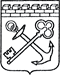 АДМИНИСТРАЦИЯ ЛЕНИНГРАДСКОЙ ОБЛАСТИКОМИТЕТ ПО СОХРАНЕНИЮ КУЛЬТУРНОГО НАСЛЕДИЯ ЛЕНИНГРАДСКОЙ ОБЛАСТИПРИКАЗ«___»____________2022 г.                                                №_______________                                                                                        г. Санкт-ПетербургОб утверждении Перечня должностей государственной гражданской службы Ленинградской области в комитете по сохранению культурного наследия Ленинградской области, при замещении которых государственным гражданским служащим Ленинградской области запрещается открывать и иметь счета (вклады), хранить наличные денежные средства и ценности в иностранных банках, расположенных за пределами территории Российской Федерации, владеть и(или) пользоваться иностранными финансовыми инструментамиВ соответствии с пунктом 2 постановления Правительства Ленинградской области от 03.06.2015 № 188 «Об утверждении Перечня должностей государственной гражданской службы Ленинградской области в Администрации Ленинградской области, при замещении которых государственным гражданским служащим Ленинградской области запрещается открывать и иметь счета (вклады), хранить наличные денежные средства и ценности в иностранных банках, расположенных за пределами территории Российской Федерации, владеть и(или) пользоваться иностранными финансовыми инструментами» приказываю:1. Утвердить прилагаемый Перечень должностей государственной гражданской службы Ленинградской области в комитете по сохранению культурного наследия Ленинградской области, при замещении которых государственным гражданским служащим Ленинградской области запрещается открывать и иметь счета (вклады), хранить наличные денежные средства и ценности в иностранных банках, расположенных за пределами территории Российской Федерации, владеть и(или) пользоваться иностранными финансовыми инструментами.2. Сектору осуществления надзора за состоянием, содержанием, сохранением, использованием и популяризацией объектов культурного наследия обеспечить ознакомление с Перечнем государственных гражданских служащих Ленинградской области, замещающих должности государственной гражданской службы Ленинградской области, указанных в Перечне.3.    Контроль за исполнением настоящего приказа оставляю за собой.  Заместитель Председателя Правительства Ленинградской области - председатель комитета по сохранению культурного наследия                                                      В.О. ЦойУТВЕРЖДЕНприказом комитета по сохранению культурного    наследия Ленинградской областиот «____»______ 2022 года №____(приложение)Перечень должностей государственной гражданской службы Ленинградской области в комитете по сохранению культурного наследия Ленинградской области, при замещении которых государственным гражданским служащим Ленинградской области запрещается открывать и иметь счета (вклады), хранить наличные денежные средства и ценности в иностранных банках, расположенных за пределами территории Российской Федерации, владеть и(или) пользоваться иностранными финансовыми инструментами.1. Заместитель председателя комитета по сохранению культурного наследия Ленинградской области.